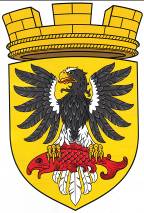 ЕЛИЗОВСКИЙ МУНИЦИПАЛЬНЫЙ РАЙОН«ЕЛИЗОВСКОЕ ГОРОДСКОЕ ПОСЕЛЕНИЕ»Муниципальный нормативный правовой актО внесении изменений в муниципальный нормативный правовой акт «Порядок перевода жилых помещений в нежилые и нежилых в жилые, согласования переустройства и (или) перепланировки жилых и нежилых помещений в жилых домах, признания помещения жилым помещением, жилого помещения непригодным для проживания и многоквартирного дома аварийным и подлежащим сносу на территории Елизовского городского поселения» от 04.05.2007 №59 Принят Решением Собрания депутатов Елизовского городского поселения  №491 от 16 июля 2013 года         Статья 1         Внести в муниципальный нормативный правовой акт «Порядок перевода жилых помещений в нежилые и нежилых в жилые, согласования переустройства и (или) перепланировки жилых и нежилых помещений в жилых домах, признания помещения жилым помещением, жилого помещения непригодным для проживания и многоквартирного дома аварийным и подлежащим сносу на территории Елизовского городского поселения», принятый Решением Собрания депутатов Елизовского городского поселения от 27.04.2007 года №187 (с изменениями, принятыми Решением Собрания депутатов Елизовского городского поселения от 06.12.2012 года №384),  следующие изменения:Пункт 2.1 статьи 2 главы 2 изложить в следующей редакции:«2.1. Для перевода жилого помещения в нежилое помещение или нежилого помещения в жилое помещение, расположенного на территории Елизовского городского поселения, собственник соответствующего помещения или уполномоченное им лицо (далее в настоящем пункте – «заявитель») представляет в администрацию Елизовского городского поселения:2.1.1 заявление о переводе жилого помещения в нежилое или нежилого помещения в жилое;2.1.2 правоустанавливающие документы на переводимое помещение (подлинники или засвидетельствованные в нотариальном порядке копии);2.1.3 план переводимого помещения с его техническим описанием (в случае, если переводимое помещение является жилым, технический паспорт такого помещения);2.1.4 поэтажный план дома, в котором находится переводимое помещение;2.1.5 подготовленный и оформленный в установленном порядке проект переустройства и (или) перепланировки переводимого помещения (в случае, если переустройство и (или) перепланировка требуются для обеспечения использования такого помещения в качестве жилого или нежилого помещения).  Заявитель вправе не представлять документы, предусмотренные подпунктами 2.1.3 и 2.1.4 пункта 2.1 статьи 2 настоящего Порядка.В случае если право на переводимое помещение зарегистрировано в Едином государственном реестре прав на недвижимое имущество и сделок с ним, заявитель вправе не предоставлять документы, предусмотренные подпунктом 2.1.2 пункта 2.1 статьи 2 настоящего Порядка.Если при подаче заявления заявителем по собственной инициативе не представлены документы, предусмотренные подпунктами 2.1.2, 2.1.3 и 2.1.4 пункта 2.1 статьи 2 настоящего Порядка, администрация Елизовского городского поселения, в порядке межведомственного информационного взаимодействия, запрашивает в соответствующих органах или подведомственных им организациях необходимые для рассмотрения заявления о переводе помещения документы (их копии или содержащиеся в них сведения):     - правоустанавливающие документы на переводимое помещение, если право на него зарегистрировано в Едином государственном реестре прав на недвижимое имущество и сделок с ним;     - план переводимого помещения с его техническим описанием (в случае, если переводимое помещение является жилым, технический паспорт такого помещения);     - поэтажный план дома, в котором находится переводимое помещение.».Пункт 2.10 статьи 2 главы 2 изложить в следующей редакции:«2.10. В соответствии  со ст. 24 Жилищного кодекса РФ отказ в переводе жилого помещения в нежилое помещение или нежилого помещения в жилое помещение допускается в случае:2.10.1 непредставления определенных пунктом 2.1 настоящего Порядка документов, обязанность по представлению которых возложена на заявителя;2.10.2 поступления в администрацию Елизовского городского поселения, ответа органа государственной власти, органа местного самоуправления либо подведомственной органу государственной власти или органу местного самоуправления организации на межведомственный запрос, свидетельствующего об отсутствии документа и (или) информации, необходимых для перевода жилого помещения в нежилое помещение или нежилого помещения в жилое помещение в соответствии с пунктом 2.1 статьи 2 настоящего Порядка, если соответствующий документ не представлен заявителем по собственной инициативе. Отказ в переводе помещения по указанному основанию допускается в случае, если администрацией Елизовского городского поселения, после получения указанного межведомственного ответа уведомлен заявитель о получении такого ответа, предложено заявителю представить документ и (или) информацию, необходимые для перевода жилого помещения в нежилое помещение или нежилого помещения в жилое помещение в соответствии с пунктом 2.1 статьи 2 настоящего Порядка, и не получены от заявителя такие документ и (или) информация в течение пятнадцати рабочих дней со дня направления уведомления;2.10.3 представления документов в ненадлежащий орган;2.10.4 несоблюдения предусмотренных статьей 1 настоящего Порядка условий перевода помещения;2.10.5 несоответствия проекта переустройства и (или) перепланировки жилого помещения требованиям законодательства.».В пункте 2.11 статьи 2 главы 2 после слова «нарушения»  дополнить словами «, предусмотренные пунктом 2.10 статьи 2 настоящего Порядка».Пункт 4.1 статьи 4 главы 3 изложить в следующей редакции:«4.1. Для проведения переустройства и  (или) перепланировки жилого помещения, расположенного на территории Елизовского городского поселения, собственник данного помещения или уполномоченное им лицо (далее в настоящем пункте – «заявитель») предоставляет в администрацию Елизовского городского поселения: 4.1.1 заявление о переустройстве и (или) перепланировке жилого помещения по установленной форме (Приложение 2);4.1.2 правоустанавливающие документы на переустраиваемое и (или) перепланируемое жилое помещение (подлинники или засвидетельствованные в нотариальном порядке копии);4.1.3 подготовленный и оформленный в установленном порядке проект переустройства и (или) перепланировки переустраиваемого и (или) перепланируемого жилого помещения;4.1.4 технический паспорт переустраиваемого и (или) перепланируемого жилого помещения;4.1.5 согласие в письменной форме всех членов семьи нанимателя (в том числе временно отсутствующих членов семьи нанимателя), занимающих переустраиваемое и (или) перепланируемое жилое помещение на основании договора социального найма (в случае, если заявителем является уполномоченный наймодателем на представление предусмотренных настоящим пунктом документов наниматель переустраиваемого и (или) перепланируемого жилого помещения по договору социального найма);4.1.6 заключение органа по охране памятников архитектуры, истории и культуры о допустимости проведения переустройства и (или) перепланировки жилого помещения, если такое жилое помещение или дом, в котором оно находится, является памятником архитектуры, истории или культуры.  Заявитель вправе не представлять документы, предусмотренные подпунктами 4.1.4 и 4.1.6 пункта 4.1 статьи 4 настоящего Порядка.В случае если право на переводимое помещение зарегистрировано в Едином государственном реестре прав на недвижимое имущество и сделок с ним, заявитель вправе не предоставлять документы, предусмотренные подпунктом 4.1.2 пункта 4.1 статьи 4 настоящего Порядка.Если при подаче заявления заявителем по собственной инициативе не представлены документы, предусмотренные подпунктами 4.1.2, 4.1.4 и 4.1.6 пункта 4.1 статьи 4 настоящего Порядка, администрация Елизовского городского поселения, в порядке межведомственного информационного взаимодействия, запрашивает в соответствующих органах или подведомственных им организациях необходимые для рассмотрения заявления о переустройстве и (или) перепланировке жилого помещения документы (их копии или содержащиеся в них сведения):     - правоустанавливающие документы на переустраиваемое и (или) перепланируемое жилое помещение, если право на него зарегистрировано в Едином государственном реестре прав на недвижимое имущество и сделок с ним;     - технический паспорт переустраиваемого и (или) перепланируемого жилого помещения;     - заключение органа по охране памятников архитектуры, истории и культуры о допустимости проведения переустройства и (или) перепланировки жилого помещения, если такое жилое помещение или дом, в котором оно находится, является памятником архитектуры, истории или культуры.».Пункт 4.6 статьи 4 главы 3 изложить в следующей редакции:«4.6. В соответствии со ст. 27 Жилищного кодекса РФ  отказ в согласовании переустройства и (или) перепланировки жилого помещения допускается в случае:    4.6.1 непредставления определенных пунктом 4.1 статьи 4 настоящего Порядка документов, обязанность по представлению которых с учетом пункта 4.1 статьи 4 настоящего Порядка возложена на заявителя;   4.6.2 поступления в администрацию Елизовского городского поселения ответа органа государственной власти, органа местного самоуправления либо подведомственной органу государственной власти или органу местного самоуправления организации на межведомственный запрос, свидетельствующего об отсутствии документа и (или) информации, необходимых для проведения переустройства и (или) перепланировки жилого помещения в соответствии с пунктом 4.1 статьи 4 настоящего Порядка, если соответствующий документ не был представлен заявителем по собственной инициативе. Отказ в согласовании переустройства и (или) перепланировки жилого помещения по указанному основанию допускается в случае, если администрацией Елизовского городского поселения, после получения указанного межведомственного ответа уведомлен заявитель о получении такого ответа, предложено заявителю представить документ и (или) информацию, необходимые для проведения переустройства и (или) перепланировки жилого помещения в соответствии с пунктом 4.1 статьи 4 настоящего Порядка, и не получены от заявителя такие документ и (или) информация в течение пятнадцати рабочих дней со дня направления уведомления;4.6.3 представления документов в ненадлежащий орган;4.6.4 несоответствия проекта переустройства и (или) перепланировки жилого помещения требованиям законодательства.».Пункт 4.7 статьи 4 главы 3 дополнить абзацем следующего содержания:«Решение об отказе в согласовании переустройства и (или) перепланировки жилого помещения должно содержать основания отказа с обязательной ссылкой на нарушения, предусмотренные пунктом 4.6 статьи 4 настоящего Порядка.».Статья 2. Настоящий муниципальный нормативный правовой акт вступает в силу со дня его официального опубликования (обнародования).Глава Елизовского городского поселения		                 А.А. Шергальдин№ 125- НПА         « 17 »   июля   2013 года